C/BFA-VA-320	 History of Indian Art and Architecture 	    Marks: 100	      4 Cr.HWeekly Lecture BreakdownWeek One 		Monday		IntroductionTuesday		IntroductionWeek Two		Monday		Paleolithic AgeTuesday		Mesolithic AgeWeek Three 	Monday		Neolithic AgeTuesday		Neolithic AgeWeek Four 	Monday		History of Indus Valley CivilizationTuesday		Discovery of Indus Valley CivilizationWeek Five	Monday		Architecture of Indus Valley Civilization Tuesday		Art (Pottery) of Indus Valley CivilizationWeek Six 	Monday		Art (Seals + Weights) of Indus Valley CivilizationTuesday		Trade and Decline of Indus Valley CivilizationWeek Seven	Monday		History of Mauryan DynastyTuesday		Art and Architecture of Mauryan DynastyWeek Eight	Monday		History of Shunga DynastyTuesday		Art and Architecture Shunga DynastyWeek Nine	Monday		History of Kushan DynastyTuesday		Art and Architecture Kushan DynastyWeek Ten	Monday	History of Andharan Dynasty Tuesday		Art and Architecture Andharan Dynasty Week Eleven	Monday	History of Gupta Dynasty Tuesday		Art and Architecture Gupta Dynasty Week Twelve	Monday	History of Post - Gupta Dynasty Tuesday		Art and Architecture Post - Gupta Dynasty Week Thirteen	Monday	History of Medieval Period Tuesday		Art and Architecture Medieval Period Winter BreakWeek Fourteen  Week Fifteen 	Mid TermMonday		- Tuesday			-Week Sixteen 	 Monday	History of Sultanate Period in North India Tuesday	Art and Architecture Sultanate Period in North India Week Seventeen 	 Monday	History of Sultanate Period in Deccan Tuesday		Art and Architecture Sultanate Period in Deccan Week Eighteen	Monday	Introduction of Mughal Period Tuesday	Introduction of Mughal Miniature Painting Week Nineteen	Monday	Initial Mughal Miniature PaintingTuesday	Later Mughal Miniature PaintingWeek Twentieth  	Monday	Introduction of Mughal ArchitectureTuesday	Style of Mughal ArchitectureWeek 21st 		Monday	Revision + TestTuesday	Study Tour to Lahore MuseumWeek 22nd 	Monday	Revision + TestTuesday	Study Tour to National History MuseumWeek 23rd  	Monday	Revision + TestTuesday	Study Tour to Interior LahoreWeek 24th   	Monday	Revision + TestTuesday	Study Tour to Lahore Fort & Badshahi MosqueWeek 25th  			Monday	Practical Exams/Prep LeavesTuesday	Practical Exams/Prep LeavesWeek 26th  		Monday	Practical Exams/Prep LeavesTuesday	Practical Exams/Prep LeavesWeek 27th  		 			Final Term			As per Final Exam Date SheetThe course presentations will be attached for reference. However, it can be studied from the book titled A Concise History of Indian Art by R. C. Craven (Visual of the Book is attached for your reference). Moreover, through google search a lot of resource material can be found on each subject area mentioned in the course outline.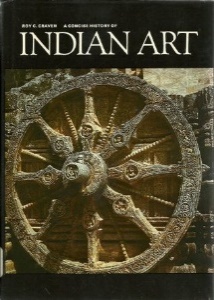 